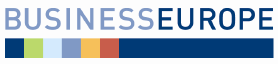 HSR SR dňa 14.08.2017									Bod č. 09 programuStanovisko Republikovej únie zamestnávateľovk návrhu zákona o radiačnej ochrane a o zmene a doplnení niektorých zákonovmateriál na rokovaní HSR SR dňa 14.08.2017Stručný popis podstaty predkladaného materiálu a jeho relevancie z hľadiska RÚZMateriál bol predložený na rokovanie HSR Ministerstvom zdravotníctva SR na na základe plánu legislatívnych úloha vlády na rok 2017. Návrh zákona o radiačnej ochrane a o zmene a doplnení niektorých zákonov upravuje činnosti už zavedené v praxi a zároveň ustanovuje nové povinnosti pri výkone štátnej správy v oblasti radiačnej ochrany, podmienky vykonávania činnosti vedúcej k ožiareniu v plánovanej situácii ožiarenia, existujúcej situácii ožiarenia a núdzovej situácii ožiarenia.Návrh zákona upravuje nový prístup k regulácii a kontrole používania rôznych druhov zdrojov ionizujúceho žiarenia a poskytovania služieb v oblasti radiačnej ochrany. Pri regulácii sa v návrhu zákona uplatňuje odstupňovaný prístup k zdrojom ionizujúceho žiarenia a činnostiam vedúcim k ožiareniu v závislosti od výšky možného rizika ožiarenia a možnej zdravotnej ujmy pracovníkov alebo obyvateľov, ktorú daný zdroj žiarenia alebo vykonávaná činnosť predstavuje pri bežnej činnosti alebo  pri vzniku mimoriadnej radiačnej situácie. Vykonávanie  činností  vedúcich k ožiareniu a služieb dôležitých z hľadiska radiačnej ochrany poskytovanie služieb vzhľadom na výšku možného radiačného rizika sa rozdeľujú na činnosti, ktoré sú vyňaté spod pôsobnosti návrhu zákona, činnosti podliehajúce oznamovacej povinnosti, činnosti a služby podliehajúce registrácii a činnosti a služby, na vykonávanie ktorých je potrebné povolenie príslušného Úradu verejného zdravotníctva Slovenskej republiky alebo príslušného regionálneho úradu verejného zdravotníctva.Návrh zákona má nadobudnúť účinnosť dňa 01.01.2018 okrem vybraných ustanovení, ktoré majú nadobudnúť účinnosť neskôr. Postoj RÚZ k materiáluRÚZ predmetný návrh zákona nepripomienkovala v rámci MPK a preto nemá pripomienky ani v tomto štádiu legislatívneho konania. Pripomienky RÚZ k predkladanému materiáluBez pripomienok zo strany RÚZ. Zdroj: RÚZ